LICEO SCIENTIFICO STATALE ‘E. CURIEL’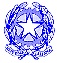 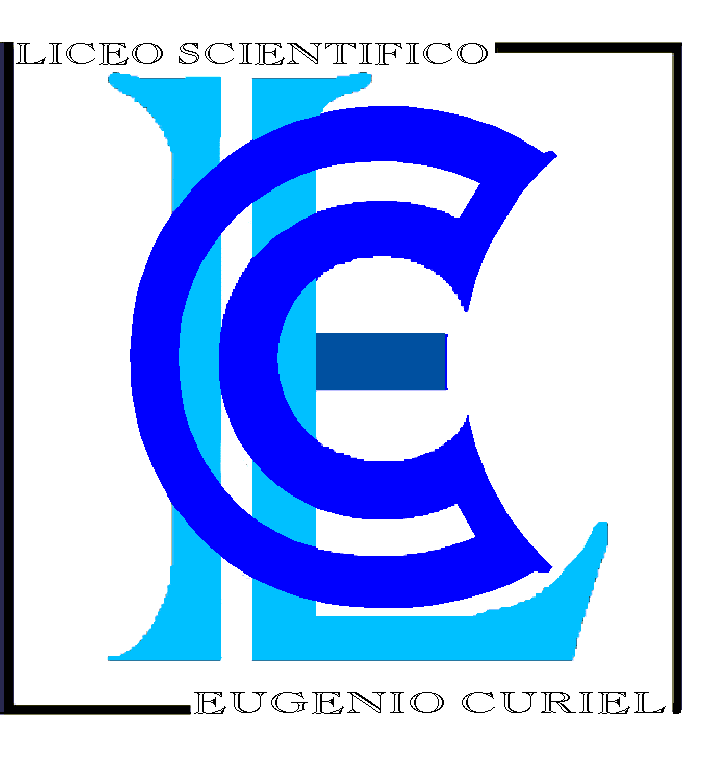 Via Durer 14 – 35132 PadovaTel. 049/612444 Fax 049/612851Anno scolastico 2015/2016Classe 2HProgramma svolto: Disegno e Storia dell’ArteDocente: M.FassinaTESTO ADOTTATOStoria dell’arte: CRICCO DI TEODORO . VERS. GIALLA (LM LIBRO MISTO) / ITINERARIO NELL'ARTE. DALL’ARTE PALEOCRISTIANA A GIOTTO Disegno: LINEEIMMAGINI / VOLUME UNICO OBIETTIVI DI APPRENDIMENTOriconoscere, in relazione a un ambiente urbano, a un complesso o ad uno spazio architettonico, ovvero a un prodotto della cultura materiale, le diverse fasi e forme costitutive individuandone le caratteristiche storiche e culturali, gli aspetti tecnologici, e gli eventuali significati espressivi.Comprendere e disegnare lo spazio geometrico.CONTENUTI    L’architettura paleocristianaLe basiliche, la decorazione, l'iconografia.L’architettura romanicaTipologia, S.Ambrogio in Milano, il mosaico,la scultura di Wiligelmo.Il Gotico internazionaleL'evoluzione dell'arco, l'arco rampante, le vetrate policrome, le tecniche costruttive.Il nuovo linguaggio di GiottoAssisi e PadovaUso del piano ausiliarioUso delle rotazioniPiani di sezioneProiezioni assonometriche: cavaliera, monometrica,dimetrica,trimetrica, isometricaATTIVITÀ’ DI RECUPERO ATTIVATE In itinere, secondo le difficoltà o carenze emerse SCELTE METODOLOGICHE E DIDATTICHELezioni frontaliEsercitazioni scritto-grafiche (lezioni guidate)Uso di immagini.STRUMENTI DI VERIFICASi ricorda che i criteri di valutazione per le prove scritte e orali sono quelli deliberati nel POF (Linee della programmazione didattica)    Compiti scritto-grafici, ricerche su argomenti specificiTavole di esercitazionePadova, 08.06.2016Firma del Docente:       M. Fassina